                                                                                                                  ANEXO I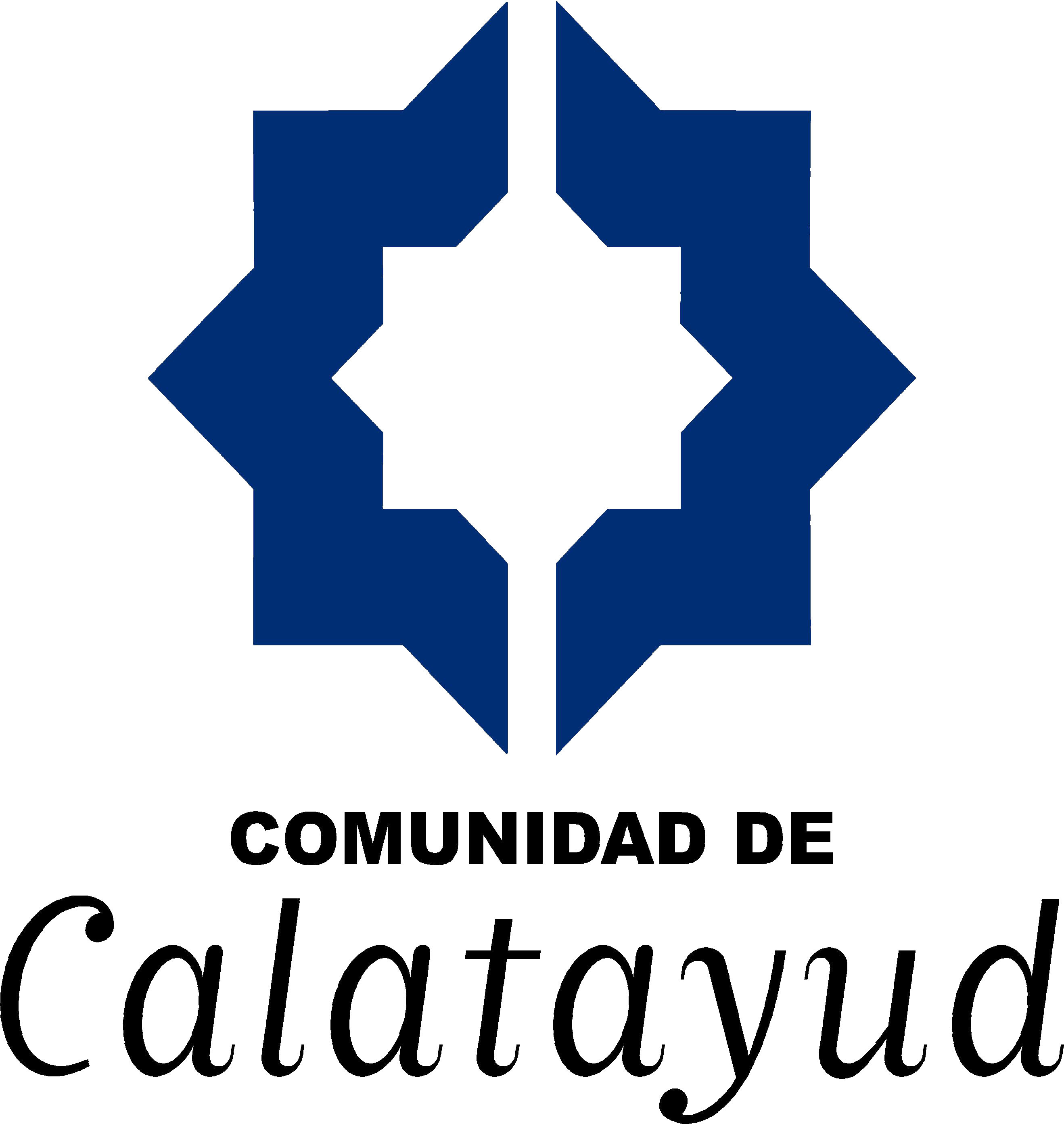 Servicios SocialesDATOS DEL SOLICITANTEDATOS REPRESENTANTE LEGAL/GUARDADOR DE HECHOPRESTACIÓN SOLICITADA:CAMA ARTICULADASILLA RUEDASGRUAANDADORMULETASCOLCHÓN ANTIESCARAS DECLARACIÓN RESPONSABLE Y COMPROMISO USUARIOSD/Dª. ________________________________________con DNI Nº_______________, declaro bajo mi responsabilidad que: Que todos los demás datos incluidos en el presente impreso y la documentación que lo acompaña son ciertos y correctos.Que ser compromete al estricto cumplimiento de las obligaciones establecidas en el reglamento de ayudas técnicas de  de Calatayud.Acepto el abono de la fianza establecida  por la Comarca Comunidad de Calatayud.A la devolución del material una vez cumplido el plazo de préstamo.AUTORIZO, así mismo, la verificación y cotejo de los datos económicos  declarados con los de carácter tributarios obrantes en  de Administración Tributaria, en los términos establecidos en  18-11-99 (B.O.E del día 30), o en cualquier otro organismo que tuviera atribuida la competencia sobre ellos, así como a consulta de mis datos de identificación personal, residencia, con garantía de confidencialidad y a los exclusivos efectos de esta solicitud, en el caso de acceso informatizado a dichos datos. En cumplimiento de la Ley 15/99 de Protección de Datos de Carácter Personal, la Comarca de la Comunidad de Calatayud tiene la obligación de informarle de lo siguiente: Sus datos personales formarán parte de un grupo de ficheros responsabilidad de la Comarca de la Comunidad de Calatayud, destinataria de la información que usted nos da voluntariamente; asi como del Sistema de Información de Usuarios de Servicios Sociales (SIUSS) Cualquier información que se le solicite se utiliza con la finalidad exclusiva de la tramitación  y gestión del Servicio de Préstamo de Ayudas técnicas. Los derechos de oposición, acceso, rectificación y cancelación que la Ley otorga puede ejercerlos mediante escrito a la siguiente dirección:    Plaza de la Comunidad, 1,  50300 Calatayud (Zaragoza).Enterado y conforme, CONSIENTO EXPRESAMENTE y AUTORIZO a la Comarca de la Comunidad de Calatayud para que trate mis datos personales según la Ley 15/99.En ____________________________________ a ___________de __________________________ de 20 _____Fdo.__________________________________________________ SR./A PRESIDENTE/A COMARCA COMUNIDAD DE CALATAYUD.SOLICITUD DE AYUDAS TÉCNICASPrimer ApellidoPrimer ApellidoSegundo ApellidoSegundo ApellidoSegundo ApellidoNombreNombreDNI/PasaporteDNI/PasaporteDNI/PasaporteDomicilio (Calle/Plaza) NºDomicilio (Calle/Plaza) NºDomicilio (Calle/Plaza) NºLocalidadLocalidadLocalidadProvinciaProvinciaProvinciaTfno.Fecha de nacimientoEstado CivilEstado CivilEstado CivilDependencia/ MinusvalíaDependencia/ MinusvalíaDependencia/ MinusvalíaDependencia/ MinusvalíaGrado/%Grado/%Primer ApellidoPrimer ApellidoSegundo ApellidoSegundo ApellidoSegundo ApellidoNombreDNI/PasaporteDNI/PasaporteDNI/PasaporteDomicilio (Calle/Plaza) NºDomicilio (Calle/Plaza) NºDomicilio (Calle/Plaza) NºDomicilio (Calle/Plaza) Nº    Localidad    Localidad        Provincia        ProvinciaFecha de nacimientoEstado CivilEstado CivilRelación don el BeneficiarioRelación don el BeneficiarioRelación don el BeneficiarioRelación don el BeneficiarioTeléfonoTeléfono